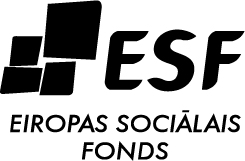 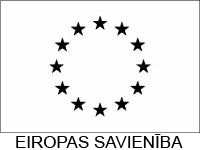 IEGULDĪJUMS TAVĀ NĀKOTNĒEiropas Sociālā fonda projekts „Pasākumi noteiktām personu grupām” (projekta identifikācijas Nr. 1DP/1.4.1.1.2/08/IPIA/NVA/001)Pieteikums pasākuma īstenošanai___________________				20__.gada___.________________	(vieta)__________________________________________________________________,(pretendentanosaukums, reģistrācijas numurs)________________________________________________________________ (juridiskā adrese)(tālrunis____________, fakss___________ ,e-pasta adrese_______________)(turpmāk – pretendents) iesniedz pieteikumu aktīvā nodarbinātības pasākuma „Pasākums noteiktām personu grupām” (turpmāk – pasākums) īstenošanai.Bankas nosaukums ____________________________ kods _________________Konta Nr. _________________________________________________________ Uzņēmums ir:Pasākuma organizēšana nelabvēlīgākā situācijā esošajiem darbiniekiem (turpmāk – bezdarbnieki) tiek piedāvāta:6 mēnešus vai 12 mēnešus. Ja pieteikumu dalībai pasākumā pretendents iesniedzis laikā, kad konkurss pasākuma īstenošanai ir izsludināts no abiem iepriekš minētajiem budžetiem, Aģentūra, saskaņojot ar pretendentu, var lemt par pretendenta piedāvāto darba vietu īstenošanu jebkura finansējuma ietvaros.šādās profesijās:3.	Atbildīgā persona pasākuma īstenošanas laikā _________________________________________________________________					(vārds, uzvārds, amats)(tālrunis_____________, fakss___________, e-pasta adrese________________).Pasākuma īstenošanai piedāvāto darba vietu esošais nodrošinājums ar darba pienākumu veikšanai attiecīgajā profesijā nepieciešamo telpu un materiāli tehnisko bāzi (uzskaita katras darba vietas esošo telpu un materiāli tehnisko bāzi): 	5.	Darba vadītāji, kuri bezdarbniekiem pirmajos darba mēnešos katru dienu klātienē palīdzēs apgūt darbam nepieciešamās pamatprasmes un iemaņas (norāda darba vadītāju katram bezdarbniekam):5.1.	darba vadītājs _________________________________________:(vārds, uzvārds, amats)iegūtā izglītība _______________________________________________ vai darba pieredze __________________ profesijā, kurā strādās bezdarbnieks, ________ gadi;5.2.	darba vadītājs11 _________________________________________:(vārds, uzvārds, amats)iegūtā izglītība ________________________________________________vai darba pieredze __________________ profesijā, kurā strādās bezdarbnieks, ________ gadi.6. Pretendents ar savu parakstu apliecina, ka: ir reģistrēts saskaņā ar attiecīgo saimniecisko, profesionālo vai cita rakstura darbību regulējošo normatīvo aktu prasībām;ir licence, akreditācijas lapa vai sertifikāts attiecīgo pakalpojumu sniegšanai, ja tā nepieciešamību nosaka normatīvie akti;pēdējā gada laikā nav pārkāpis līguma par Nodarbinātības valsts aģentūras (turpmāk – Aģentūra) organizēto aktīvo nodarbinātības un preventīvo bezdarba samazināšanas pasākumu īstenošanu noteikumus; pretendents vai persona, kura ir pretendenta valdes vai padomes loceklis vai prokūrists, vai persona, kura ir pilnvarota pārstāvēt pretendentu darbībās, kas saistītas ar filiāli, ar tādu prokurora priekšrakstu par sodu vai tiesas spriedumu, kas stājies spēkā un kļuvis neapstrīdams un nepārsūdzams, pēdējo trīs gadu laikā nav atzīta par vainīgu jebkurā no šādiem noziedzīgiem nodarījumiem:kukuļņemšana, kukuļdošana, kukuļa piesavināšanās, starpniecība kukuļošanā, neatļauta labumu pieņemšana vai komerciāla uzpirkšana;krāpšana, piesavināšanās vai noziedzīgi iegūtu līdzekļu legalizēšana;izvairīšanās no nodokļu un tiem pielīdzināto maksājumu nomaksas,terorisms, terorisma finansēšana, aicinājums uz terorismu, terorisma draudi vai personas vervēšana un apmācīšana terora aktu veikšanai;ar kompetentas institūcijas lēmumu vai tiesas spriedumu, kas stājies spēkā un kļuvis neapstrīdams un nepārsūdzams, nav atzīts par vainīgu pārkāpumā, kas izpaužas kā: viena vai vairāku tādu valstu pilsoņu vai pavalstnieku nodarbināšana, kuri nav Eiropas Savienības dalībvalstu pilsoņi vai pavalstnieki, ja tie Eiropas Savienības dalībvalstu teritorijā uzturas  nelikumīgi (pēdējo trīs gadu laikā);personas nodarbināšana bez rakstveidā noslēgta darba līguma, nodokļu normatīvajos aktos noteiktajā termiņā neiesniedzot par šo personu informatīvo deklarāciju par darba ņēmējiem, kas iesniedzama par personām, kuras uzsāk darbu (pēdējo 12 (divpadsmit) mēnešu laikā.  pamatojoties uz tādu kompetentas institūcijas lēmumu vai tiesas spriedumu, kas stājies spēkā un kļuvis neapstrīdams un nepārsūdzams, nav atzīts par vainīgu konkurences tiesību pārkāpumā, kas izpaužas kā vertikālā vienošanās, kuras mērķis ir ierobežot pircēja iespēju noteikt tālākpārdošanas cenu, vai horizontālā karteļa vienošanās, izņemot gadījumu, kad attiecīgā institūcija, konstatējot konkurences tiesību pārkāpumu par sadarbību iecietības programmas ietvaros, kandidātu vai pretendentu ir atbrīvojusi no naudas soda vai naudas sodu samazinājusi (pēdējo 12 mēnešu laikā);nav pasludināts maksātnespējas process, nav apturēta vai pārtraukta pretendenta saimnieciskā darbība, nav uzsākta tiesvedība par pretendenta bankrotu vai pretendents netiks likvidēts; Latvijā vai valstī, kurā tas reģistrēts vai kurā atrodas tā pastāvīgā dzīvesvieta (ja tas nav reģistrēts Latvijā vai tā pastāvīgā dzīves vieta nav Latvijā), nav nodokļu parādi, tajā skaitā valsts sociālās apdrošināšanas obligāto iemaksu parādi, kas kopsummā katrā valstī pārsniedz 150 euro;nav ārstniecības iestāde, izglītības iestāde, kuras pamatuzdevums ir izglītības programmu īstenošana, politiskā partija, reliģiskā organizācija; sniegtā informācija par darba vadītājiem ir patiesa; pasākuma īstenošanai piedāvātās darba vietas ir nodrošinātas ar 4.punktā norādīto telpu un materiāli tehnisko bāzi, kura nepieciešama darba pienākumu veikšanai attiecīgajā profesijā un atbilst darba drošības prasībām;pasākuma īstenošanai piedāvātas no jauna izveidotas darba vietas vai iepriekš pastāvējušas darba vietas, kurās vismaz četrus mēnešus pirms valsts līdzfinansēto darba vietu izveides, attiecības ar personām, kuras tajās tikušas nodarbinātas, ir pārtrauktas; saskaņā ar pieteikumam pasākuma īstenošanai pievienoto (-iem) bezdarbnieku darba pienākumu aprakstu (-iem) (bezdarbnieka darba pienākumiem jāatbilst Latvijas Republikas Profesiju klasifikatorā norādītajai profesijai), spēj nodrošināt bezdarbnieku nepārtrauktu nodarbināšanu visu līguma īstenošanas laiku (t.i., visās sezonās - pavasarī, vasarā, rudenī un ziemā); novērsīs dubultās finansēšanas risku atbilstoši Komisijas 2006.gada 8.decembra Regulas (EK) Nr.1826/2006, kas paredz noteikumus par to, kā īstenot Padomes Regulu (EK) Nr.1083/2006, ar ko paredz vispārīgus noteikumus par Eiropas Reģionālās attīstības fondu, Eiropas Sociālo fondu un Kohēzijas fondu, un Eiropas Parlamenta un Padomes Regulu (EK) Nr.1080/2006 par Eiropas Reģionālās attīstības fondu, 13.pantam un Padomes 2006.gada 11.jūlija Regulas (EK) Nr.1083/2006, ar ko paredz vispārīgus noteikumus par Eiropas Reģionālās attīstības fondu, Eiropas Sociālo fondu un Kohēzijas fondu un atceļ Regulu (EK) Nr.1260/1999, 54.panta piektajā daļā noteiktajam, nodrošinot darbību nodalīšanu un izdevumu izsekojamību un pārliecinoties, ka vienas un tās pašas darbības un to rezultātus darba devējs nav apmaksājis no saviem pamatdarbības vai citiem darba devējam pieejamiem Eiropas Kopienas vai valsts līdzfinansēto projektu līdzekļiem;neveic eksporta atbalsta pasākumus, t. i., atbalstu, kas tieši saistītsar eksporta apjomiem, ar izplatīšanas tīkla izveidi un izmantošanu vai ar citām kārtējām izmaksām, kas saistītas ar eksporta darbību;    6.16. neveic darbības, kas nodrošina, ka importētu preču vietā tiktu izmantotas vietējās preces;	6.17. attiecībā uz uzņēmumu nav spēkā esošs rīkojums par līdzekļu atgūšanu saskaņā ar iepriekšēju Komisijas lēmumu, ar ko atbalsts tika atzīts par nelikumīgu un nesaderīgu ar kopējo tirgu; 6.18. uzņēmums nav nonācis finanšu grūtībās. Uzņēmums ir nonācis finanšu grūtībās, ja:6.18.1. ar tiesas nolēmumu ir pasludināts maksātnespējas process vai ar tiesas nolēmumu tiek īstenots tiesiskās aizsardzības process, vai ar tiesas  nolēmumu tiek īstenots ārpustiesas tiesiskās aizsardzības process, tam uzsākta bankrota procedūra, piemērota sanācija vai mierizlīgums, vai tā saimnieciskā darbība ir izbeigta;6.18.2. uzņēmuma zaudējumi pārsniedz pusi no pamatkapitāla un pēdējo 12 mēnešu laikā zaudējumi pārsniedz ceturtdaļu no pamatkapitāla;6.18.3. saskaņā ar pēdējo divu noslēgto finanšu gadu pārskatiem un pēdējo pieejamo operatīvo pārskatu pieteikuma par dalību pasākumā iesniegšanas dienā ir novērojamas grūtībās nonākuša uzņēmuma pazīmes – zaudējumu pieaugums, apgrozījuma samazināšanās, naudas plūsmas samazināšanās, parādu pieaugums, procentu maksājumu celšanās, gatavās produkcijas krājumu pieaugums, zems likviditātes koeficients, krītoša vai nulles aktīvu vērtība un konstatējamas 6.18.4.apakšpunktā minētās pazīmes;6.18.4. nav iespēju nosegt zaudējumus no saviem līdzekļiem vai ar līdzekļiem, ko tas spēj iegūt no saviem biedriem, akcionāriem, dalībniekiem vai kreditoriem, un tas nespēj apturēt zaudējumus, kuri bez valsts iestāžu ārējās iejaukšanās īstermiņā vai vidējā termiņā novedīs to līdz nespējai turpināt darbu14.6.19. neveic darbības ogļu nozarē, izņemot mācību atbalstu, atbalstu pētniecībai, attīstībai un inovācijai un atbalstu vides aizsardzībai;6.20. atbalsta saņemšanas rezultātā uzņēmumā ir radies nelabvēlīgākā situācijā esošo darbinieku skaita neto pieaugums;6.21. gadījumos, kad pieņemšana darbā nepalielina strādājošo skaitu pie attiecīgā pretendenta salīdzinājumā ar strādājošo vidējo skaitu iepriekšējā divpadsmit mēnešu periodā, var apliecināt, ka darba vieta vai darba vietas ir atbrīvojušās saistībā ar aiziešanu no darba pēc brīvas gribas, pensionēšanos, iestājoties pensijas vecumam, darba laika samazinājumu pēc brīvas gribas vai likumīgu atlaišanu no darba par amatpārkāpumu, nevis sakarā ar darba vietu skaita samazināšanu;6.22. var nodarbināt bezdarbnieku visu pasākuma īstenošanai paredzēto periodu, izņemot gadījumu, kad no darba atlaiž par amatpārkāpumu;6.23.	nesaņem citu valsts atbalstu uz tām pašām izmaksām un šī iemesla dēļ nav radies finansiāls uzkrājums, kas pārsniedz 100% no darbinieku algu izmaksām laika periodā, kad attiecīgais darba ņēmējs vai ņēmēji nodarbināti.7. Pretendents apņemas līgumu par pasākuma īstenošanu slēgt ne vēlāk kā piecas darba dienas pēc pieteikumā norādītajām prasībām atbilstoša bezdarbnieka izvēles.8. Pieteikuma 3.punktā norādītajai atbildīgajai personai par pasākumu ir tiesības parakstīt ar pasākuma īstenošanu saistītos dokumentus gadījumā, ja darba devējs nav pieejams.Ar X atzīmēt atbilstošoUzņēmuma kategorijaMikro, mazam vai vidējam statusam atbilstošs uzņēmums, kurš reģistrēts mazāk kā trīs gadus pirms pieteikuma pasākuma īstenošanai iesniegšanas dienas.Mikro, mazam vai vidējam statusam atbilstošs uzņēmums, kurš reģistrēts vairāk kā trīs gadus pirms pieteikuma pasākuma īstenošanai iesniegšanas dienas.Liels uzņēmums.ProfesijaDarba vietu skaitsProfesijas kods pēc LR Profesiju klasifikatoraPasākuma īstenošanas adrese(norāda pilsētu vai novadu un tā teritoriālā iedalījuma vienību, ielas nosaukumu, mājas Nr., vai mājas nosaukumu)Plānotais ikmēneša finansējums bezdarbnieka darba algaiPlānotais darba režīmsVēlamā bezdarbnieka darba pieredze un izglītībaKopā:Nr.p.k.ProfesijaDarba vietas nodrošinājums ar telpas un materiāli tehnisko bāzi Pielikumā:	    	__________________           _______________       ______________  (pretendenta nosaukums)		(vadītāja paraksts)	(paraksts atšifrējums)